Р А С П О Р Я Ж Е Н И Еот 23.04.2020   № 802-рг. МайкопО закрытии движения транспорта на железнодорожном переезде перегона Майкоп-Тульская на 12 км. (п. Родниковый) в г. МайкопеВ связи с проведением Белореченской дистанцией пути неотложных аварийных работ по замене дефектного рельса в настиле переезда на железнодорожном переезде перегона Майкоп-Тульская на 12 км.                              (п. Родниковый) в г. Майкопе: 1. Закрыть движение транспорта по одной полосе движения на железнодорожном переезде перегона Майкоп-Тульская на 12 км.                       (п. Родниковый) в г. Майкопе с 20:00 часов 27.04.2020 до 06:00 часов 28.04.2020. 2. Рекомендовать ответственному за проведение работ начальнику участка Северо-Кавказкой дирекции инфраструктуры Белореченской дистанции пути (Панин М.Г.) согласовать с МКУ «Благоустройство муниципального образования «Город Майкоп» организацию движения транспорта на указанном участке улично-дорожной сети на время производства работ, и уведомить отдел ГИБДД ОМВД России по                               г. Майкопу (г. Майкоп, ул. Ворошилова, 225), ФГКУ «1 отряд федеральной противопожарной службы по Республике Адыгея (г. Майкоп, ул. Хакурате, 642) о дате, месте и времени производства работ.3. Опубликовать настоящее распоряжение в газете «Майкопские новости» и разместить на официальном сайте Администрации муниципального образования «Город Майкоп».4. Настоящее распоряжение вступает в силу со дня его подписания.		Глава муниципального образования «Город Майкоп»                                                                           А.Л. Гетманов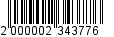 Администрация муниципального 
образования «Город Майкоп»Республики Адыгея 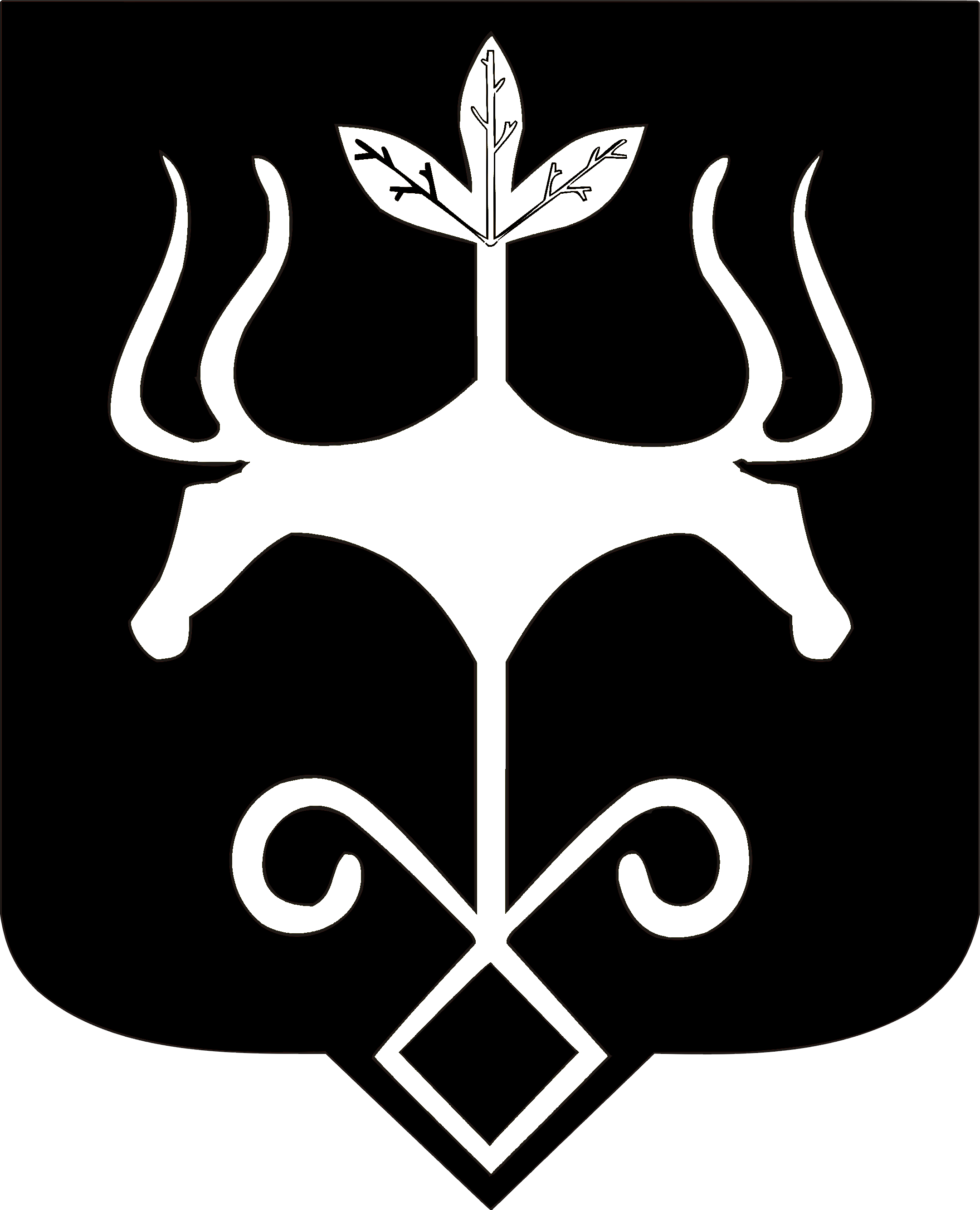 Адыгэ Республикэммуниципальнэ образованиеу 
«Къалэу Мыекъуапэ» и Администрацие